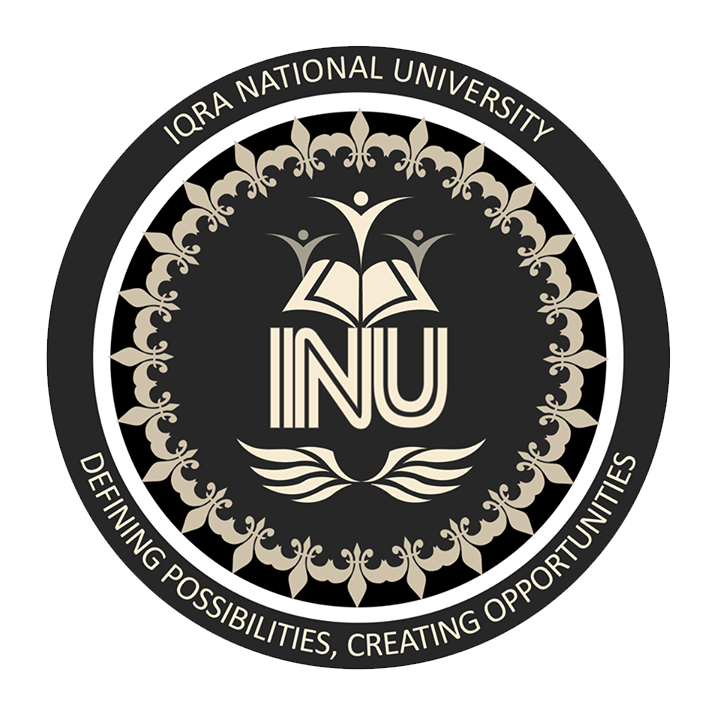 Name 					 Muhammad raees ID#					13710Program					BS (MLT) 6TH   Subject					clinical bacteriologyInstructor name 			Mam Huma ImtiazDate 					20-08-2020Q1: Differentiate features of prokaryotic and eukaryotic cells.Answer;    FEATURES OF PROKARYOTIC CELLS1.DNA is: Not enclosed within a nuclear membrane. A single circular chromosome. Not associated with histones proteins.Lack membrane-enclosed organelles like mitochondria, chloroplasts, Golgi, etc.Cell walls usually contain peptidoglycan, a complex polysaccharide.Divide by binary fission.FEATURES OF EUKARYOTIC CELLSDNA is: Enclosed within a nuclear membrane. Several linear chromosomes. Associated with histones and other proteins.Have membrane-enclosed organelles like mitochondria, chloroplasts, Golgi, endoplasmic reticulum, etc.Divide by mitosis.Q2: Briefly discuss different shapes of bacteriaAnswer;   Shape of bacteriaCoccus (plural: cocci): Spherical.  May have the following arrangements: Diplococci: A pair of attached cocci.Streptococci: Chainlike arrangement.  Tetrads: Groups of four. Divide in two planes.  Sarcinae: Groups of eight. Divide in three planes.Staphylococci: Grapelike clusters.  Divide in multiple planes.	Bacillus (plural: bacilli): Rod-shaped. Most bacilli appear as single rods but may see:Diplobacilli: A pair of attached bacilli. Streptobacilli: Chainlike arrangement.Coccobacillus: Intermediate shape between coccus and bacillus.  Oval rods.Spiral Bacteria: Have one or more twists:Vibrio: A comma shaped cell.  Look like curved rods.Spirilla: Helical, corkscrew shaped bacteria  Use whip like external flagella to move.Spirochetes: Helical bacteria with flexible bodies. Use axial filaments (internal flagella) to move.Spiral Bacteria: Have one or more twists:Vibrio: A comma shaped cell.  Look like curved rods.Spirilla: Helical, corkscrew shaped bacteria  Use whip like external flagella to move.Spirochetes: Helical bacteria with flexible bodies. Use axial filaments (internal flagella) to move.Other less common shapes:StarFlat and squareTriangularPleomorphic bacteria: Have several possible shapes. Found in a few groups:CorynebacteriumRhizobiumMost bacteria are monomorphic: Maintain a single shape. However environmental factors may affect cell shape.Q3: Differentiate gram negative and gram positive bacterial cell wall.Answer; GRAM POSITIVE CELL WALLConsist of several layers of peptidoglycan, which form a thick, rigid structure (20-80 nm).Also contain teichoic acids, which are made up of an alcohol and a phosphate group.  Two types:Lipoteichoic acids: Span cell wall, linked to cell membrane.Wall teichoic acids: Linked to peptidoglycan layerTeichoic acids are negatively charged and:Bind to and regulate movement of cations into cell.Regulate cell growth and prevent cell lysis.Can be used to identify bacteria.GRAM NEGATIVE CELL WALLCell wall is thinner, more complex and more susceptible to mechanical breakage than that of Gram-positive bacteria. Consist of one or a few peptidoglycan layers and an outer membrane.Peptidoglycan is bonded to lipoproteins in:Outer membranePeriplasmic space: Region between outer membrane and plasma membrane.Periplasmic space contains degradative enzymes and transport proteins. Outer membrane Consists of:Phospholipid bilayerLipopolysaccharides (LPS) with two components:polysaccharides: Antigens, used to identify bacteria.Lipid A: Endotoxin causes fever and shock.Porins: Membrane proteins that allow the passage of nucleotides, disaccharides, peptides, amino acids, vitamins, and iron.LipoproteinsThank you!